Records DepartmentTraining Manual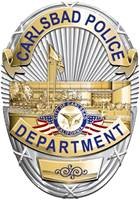 Last updated: January 3, 2023TABLE OF CONTENTS:Register and Morning Check in				2		Register and Evening Checkout				3Scanning and Attaching 					6Photo Release and Procedures				9Impound Release					13Preparing DA Court Run					15NCIC List						22Teletypes from Dispatch				27Locates							28Certificate of Release 					31Citations Box						32Background Checks					33	Press Log						35Mail – Where does it go?				36Sealings						37Mail Procedure for Arrest Report Releases		41Mail Procedure for Crime Report Releases 		44Mail Procedure for Traffic Accident Releases		47Crossroads TC 						49Coplogic						53Oversized Vehicle Permits				57CHP 180s						60	MORNING: SET UP AT THE FRONT DESK: In the morning, iCashier needs to be accessed and the CAD system. To access iCashier (the register system) Click on the internet: Chrome icon (Chrome is required)Sign in to iCashier using web address cashier.carlsbadca.govWhen logging in with your username and password:Note the username needs to be lower case We keep the green bag up front until city mail comes and then we put that in the blue police bag for the city. Log into CAD:Access CAD by pressing the black toggle (it goes between CAD and iCashier)Open CADHit JOIN Click on event entry tab on bottom of screen to create a call.EVENING: CLOSING DOWN THE FRONT DESK:iCashiering shuts down at 4:30pm:Go into iCashiering and press Press continue.In upper right corner, press BALANCE. It will give you a log, make sure it is balanced. If it is cash, you itemize the money accepted that day.Press continue. Do the same for CREDIT CARDS.For checks do the following:BALANCING CHECKS 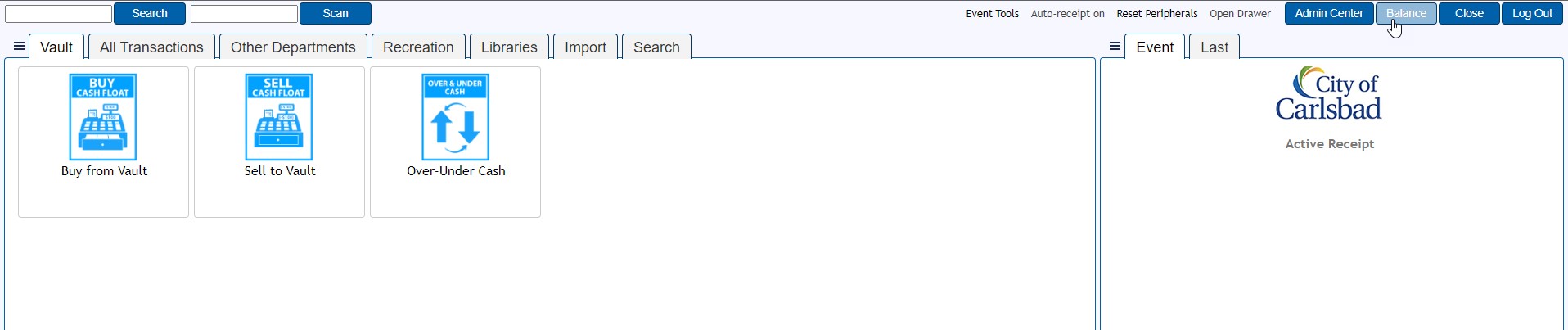 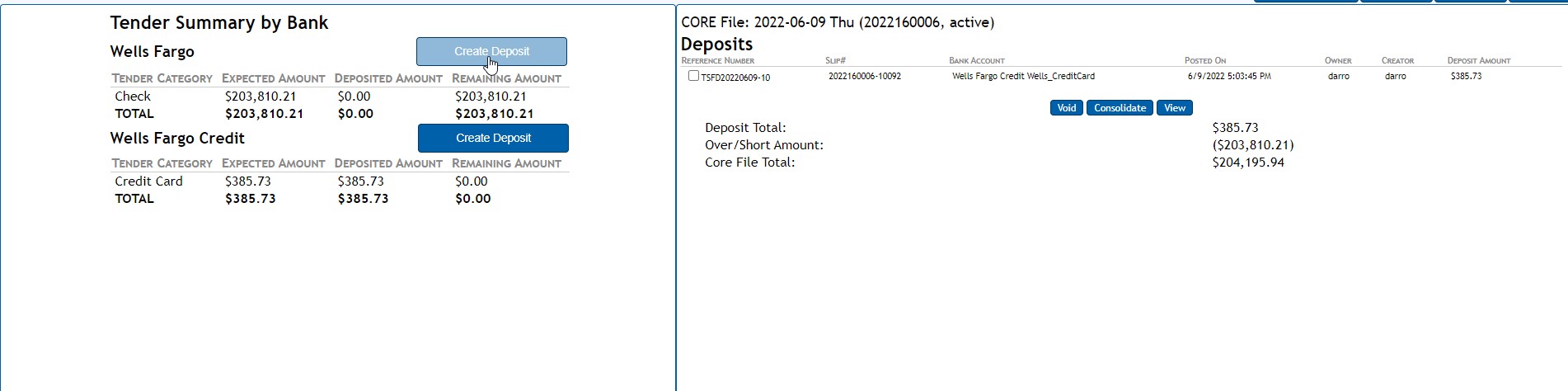 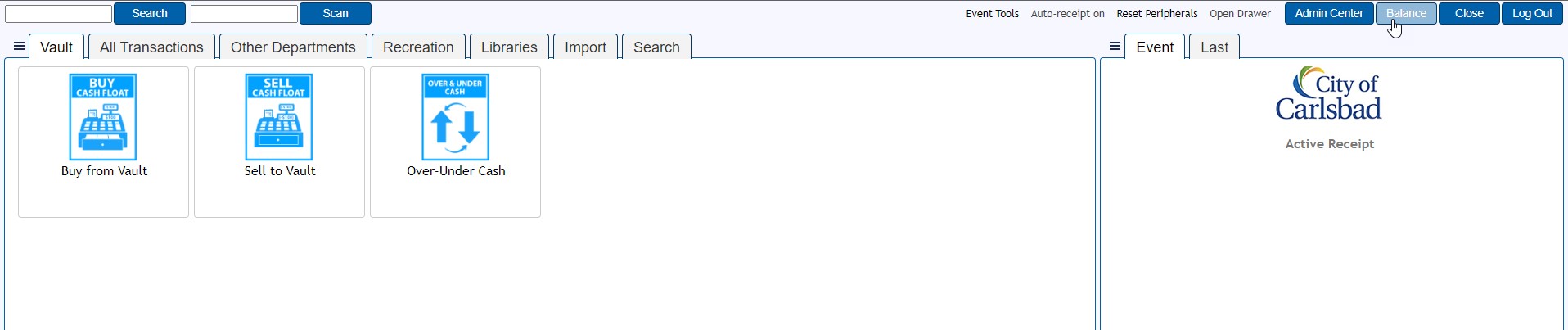 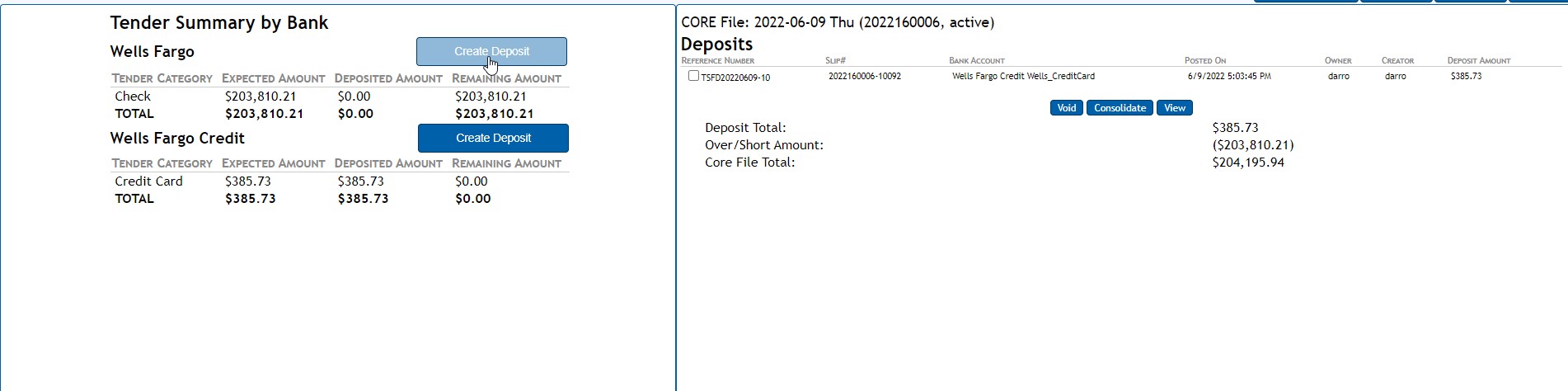 Collect your checks and add them up with the ten-key adding machine  Ensure that the calculation is the same as the expected amount Enter the amount in the AMOUNT field 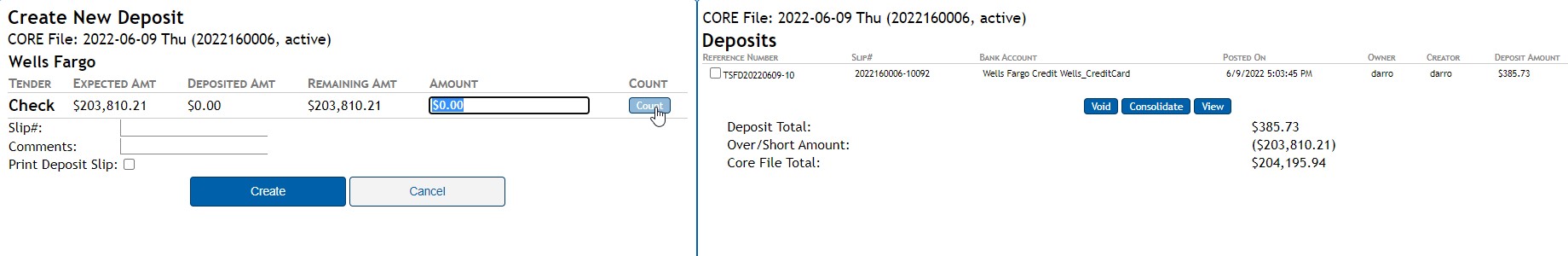 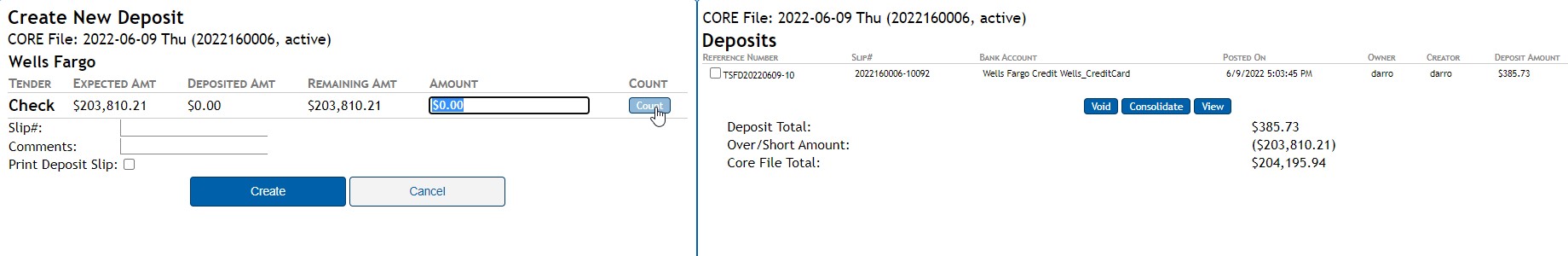 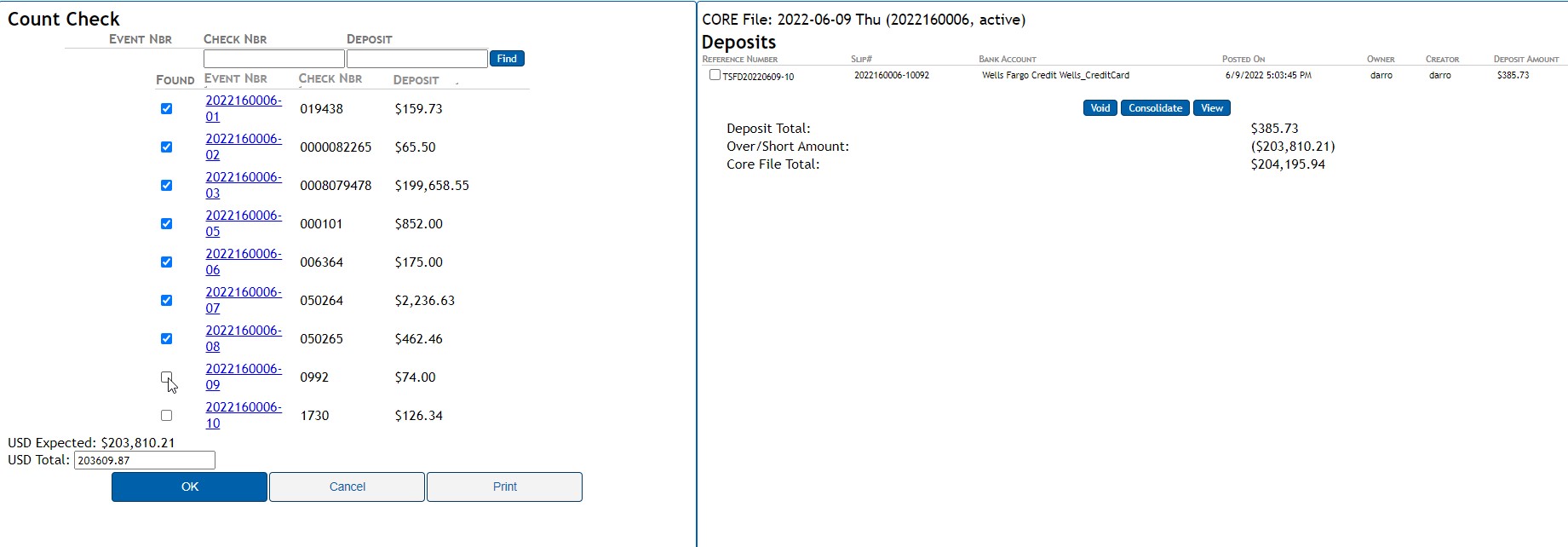 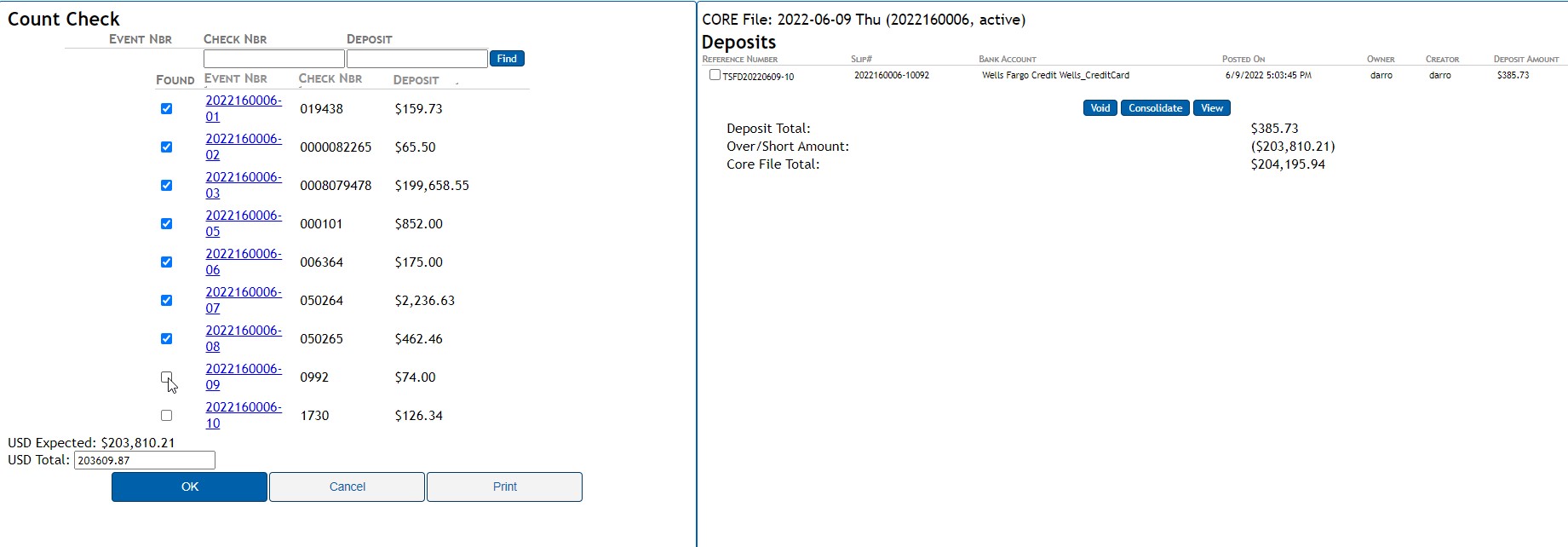 Click the Print button to create a receipt  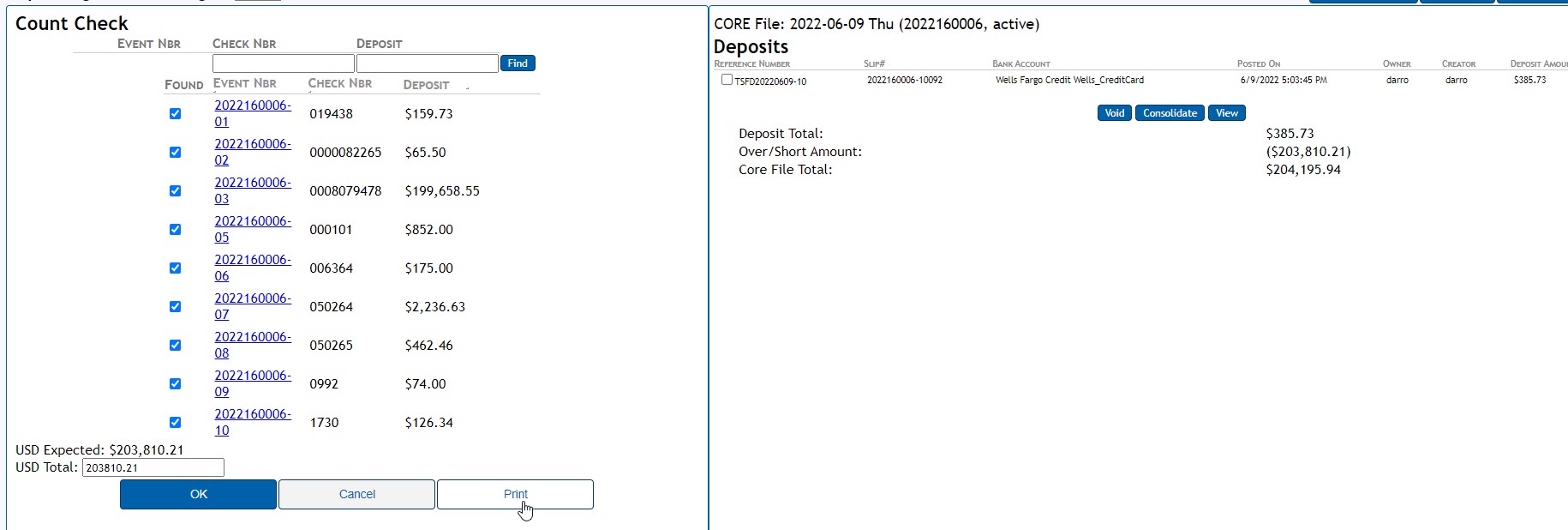 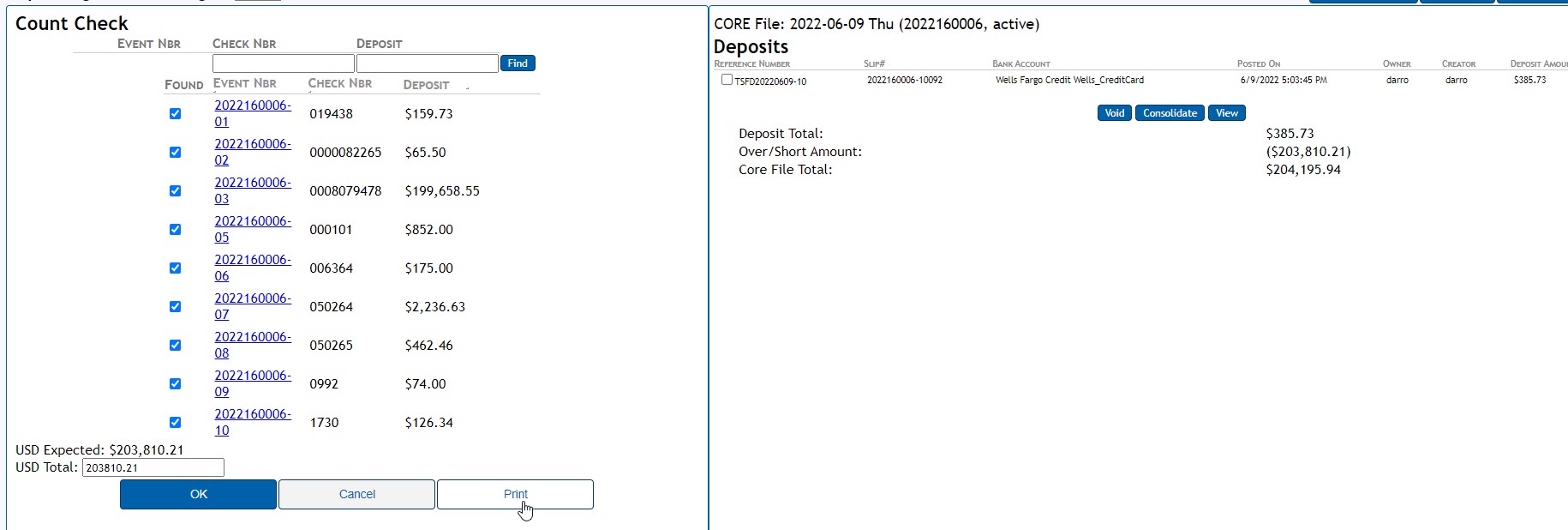 Bundle all the checks together (EXCLUDING THE CHECK MANUAL CHECKS) with the tickler tape and the Signed Count Check receipt a. Please make sure to sign the receipt  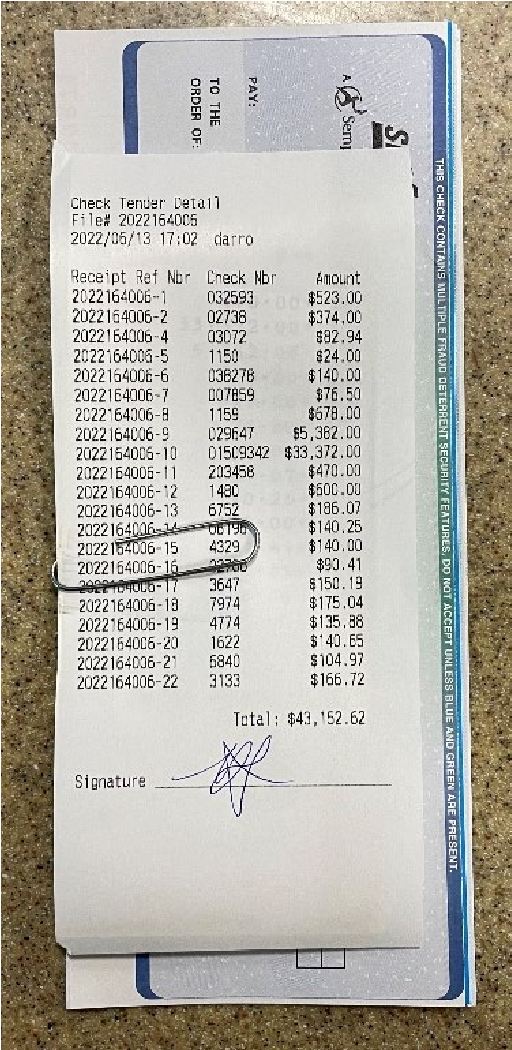 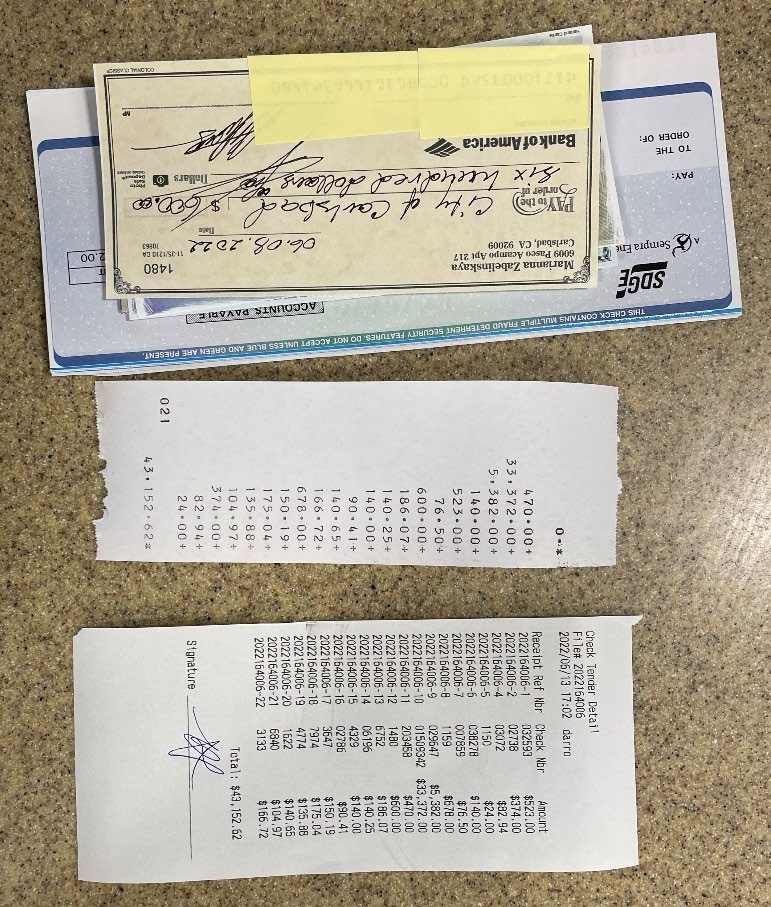 Click the OK button  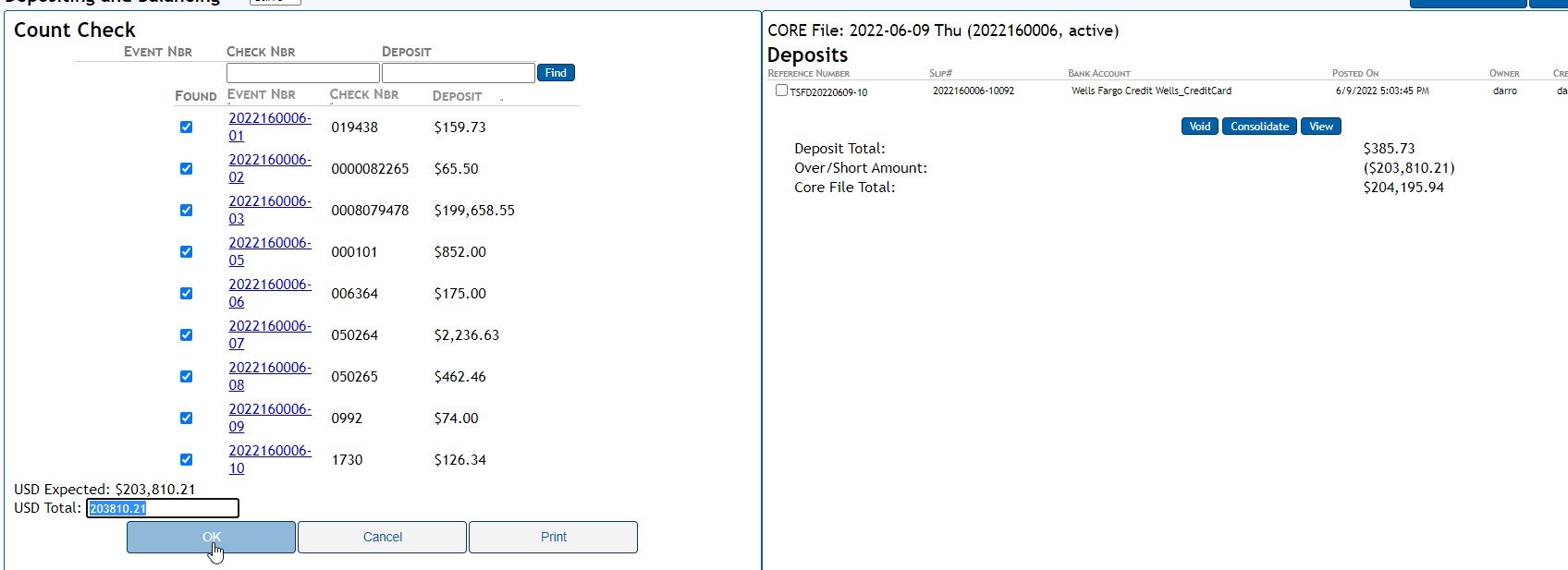 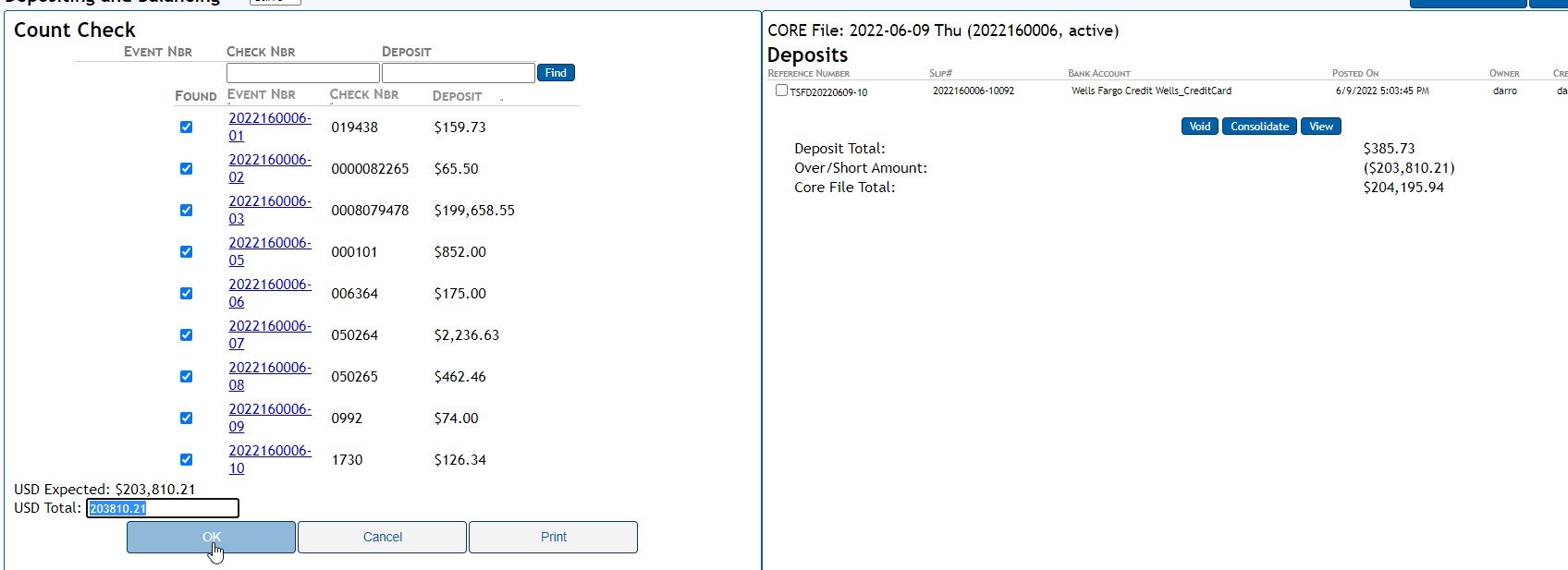 Please identify the Check Manual checks before sending them to Faraday If you are balanced, press continue. It will print receipt.Log off of CAD:At 4:59pm type OPOFF on bottom box and hit enter.Click shutdown. Turn off computers. SCANNING & ATTACHING FILES IN NETRMS:Retrieve the documents in the bin marked “Attachments.” Go through the documents to make sure that they are separated by case number.Verify that each case number is marked in the upper right-hand corner. Make certain not to scan “rap sheets” as per regulations. No need to scan photograph inventories, as they have already been attached and they are simply print outs.When scanning, scan each set of documents separately. (This will allow each individual document to be filed in “NetRMS” individually. Scan the document.Send the document to the scan file (drive: I)Very Important - Remember that certain documents need to be handed off to different team members when scanned (i.e. CHP 180’s, Arrest Decs, Juvenile Affidavits, DA Review Requests, Child Protective Service Referrals,  Adult Protective Service Referrals,  and Admin Per Se’s, Emergency Protective Orders, Gun Violence Restraining Order’s)When all the scans have been completed, go back to your desk to name and attach the scans. Open the yellow folder that has the computer drives listed. Find the Scans folder under Quick Access. Once opened, you will see the list of scans. Click on the first scan in the list. Name it with the case number first and then name the attachment. For example, 2207991 – Admin Per Se. Continue the same process until all attachments have been named. In the left-hand corner of RMS you will find a “? Search.” Search in the “Case Number” field.If the case number is missing or incorrect, you can use the other fields to alternatively search for the appropriate case.A helpful hint is the keep the I Drive open in another window so you can follow along with the scans. Select Finish or press the Enter Key. Double click the folder in the yellow rectangle box. Open the case so you can add the attachment to the case folder.  If it is a RECORDS related document such as returned mail, report releases or Lexis Nexis, file it under the RECORDS subfolder. If there is not one, create a subfolder.  If the document(s) support the case, it goes in the main case folder. If the case is a new case (in the last year and a half) follow the steps below:If the case occurred in the last year and a half or so, you can simply drop the attachment into the “Additional Attachments (DO NOT USE for Evidence)” folder. Click on the link “Additional Attachments (DO NOT USE for Evidence)” and this will open a new window. (It is a folder that is connected to the server.) Open the Scans Folder and open RMS in your two screens. From the Scans folder, select the attachment(s). Drag the attachment from the scans folder into case attachment folder. Repeat these steps until documents(scans) have been attached. If the case is an older and does not have the attachment link, follow the steps below.When attaching a file, follow the next steps:You need to make sure the case is “Open” to make edits to the folder. Therefore, we will need to change it to open. Follow these steps:Click on “Edit Case Details”Under “Case Status*” move it from the closed status such as Arrest, Department Closed, Submitted to DA etc.) to Open.Click on “Save and Close.”  This will allow you to make edits in the electronic file.When attaching, determine what type of document it is. If it is a RECORDS related document, file it under the RECORDS subfolder. If there is not one, create a subfolder.  All other files are attached in the body of the main folder and in the following manner:Click on “Add attachment.”Name the file.Press “Browse” and attach the correct file. Click on “Finish.”Your file should be appearing as a document in the electronic file.Click on “Case Management” to approve the document. Under the action bar, you will see “!” Click on this, then a box will appear. Click on “Finish.” You will see a “check mark.” Click on this, then a box will appear. Click on “Finish.” You will see a “lock” symbol. Click on this, then a box will appear. Click on “Finish.”A Red unlocked lock should appear. This signals that you have successfully completed the step of verifying it.You will now need to return the file back to the status that it was when you first opened the case (i.e., arrested, suspended, closed by department, etc.)Click on “Case Details.”Move the section to the desired field. Then, click on “Save and Close.”You will need to do this individually for every individual scanned file. Alternatively, if the case is a newer case, you can simply drop the attachment into “Additional Attachments (DO NOT USE for Evidence)” folder.  Click on the folder by clicking on “Additional Attachments (DO NOT USE for Evidence)” and this will open a new window. (It is a folder that is connected to the server.) Drop the attachment from the scanning folder into this folder. Rename and close out of the window that popped upPHOTO RELEASES AND PROCEDURE: Who to release to: Victim of crime, Driver(s) in TC, passenger(s) in TC, registered owner(s) of vehicles involved in TC, insurance company, law firm with client waiver.Where to find Photos: QuetelWhat to release: Per evidence code 1040(b)(2): redact any photos that are graphic or contain dead or dismembered bodies. Quetel Steps for Photos on CD:Step 1:		Open Quetel Step 2:		Login, username is “cb____”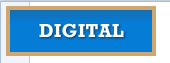 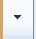 Step 3:		In the top left hand corner select           then select 		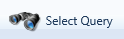 Step 4:		Select Step 5:	On the “Query Selection” screen, select “Case Search(Global)” (it will become highlighted in orange)Step 6:	On the right hand side select “Run Selected Query”Step 7:	Enter in the case number with the hyphen, ex) 20-01635Step 8:	Select “OK”Step 9:	Select 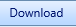 Step 10:	Select the photos/videos you are releasing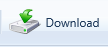 Step 11:	Select Step 12:	Enter the reason for downloading the photos, ex) records request from law firmStep 13:	A box will pop up at the bottom of the screen asking what you want to do with the downloaded file. Select         to save as. Save file in a spot where you will remember where it is located. 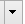 Step 14:	A box will pop up at the bottom of the screen once the file has been saved. Select 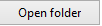 Step 15:	Open the “zip” fileStep 16:	Select all the images/videos in the zip file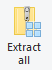 Step 17:	In the top right of the screen select Step 18:	Save the extracted files in a spot where you will remember where they are located. Select extract.Step 19:	Delete the zip fileStep 20:	Review the downloaded photos/videos and delete any that are not releasable(if applicable)Step 21:	Open the CDBurnerXP applicationStep 22:	Select Data disc, select “Ok”	Step 23:	On the left-hand side, find where you saved your files 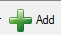 Step 24:	Select all the files and select                . The files will now appear in the bottom portion of the applicationStep 25:	Insert a CD into the CD burner in your computer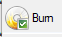 Step 26:	Select Step 27:	Select “Prevent further changes to the disk (finalize)”Step 28:	Select “Bun disc”Step 29:	Once the media is burned onto the CD, write the case number on it. Step 30:	Finish the request by either calling the requestor for pickup or mailing the media to the law firm or insurance company.Quetel Steps for Printed Photos:Step 1:		Open Quetel Step 2:		Login, username is “cb____”Step 3:		In the top left-hand corner select           then select 		Step 4:		Select Step 5:	On the “Query Selection” screen, select “Case Search(Global)” (it will become highlighted in orange)Step 6:	On the right-hand side select “Run Selected Query”Step 7:	Enter in the case number with the hyphen, ex) 20-01635Step 8:	Select “OK”Step 9:	Select Step 10:	Select the photos/videos you are releasingStep 11:	Select Step 12:	Enter the reason for downloading the photos, ex) records request from law firmStep 13:	A box will pop up at the bottom of the screen asking what you want to do with the downloaded file. Select         to save as. Save file in a spot where you will remember where it is located. Step 14:	A box will pop up at the bottom of the screen once the file has been saved. Select Step 15:	Open the “zip” fileStep 16:	Select all the images/videos in the zip fileStep 17:	In the top right of the screen select Step 18:	Save the extracted files in a spot where you will remember where they are located. Select extract.Step 19:	Delete the zip fileStep 20:	Review the downloaded photos/videos and delete any that are not releasable(if applicable)Step 21:	Select all the photos you are printing 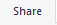 Step 22:	At the top right hand of the window, select 	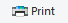 Step 23:	Select 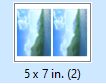 Step 24:	On the right-hand side select Step 25:	Ensure that the “Police-Records2” printer is selected so the photos will print in colorStep 26:	Select “Print”Step 27: 	Finish the request by either calling the requestor for pickup or mailing the media to the law firm or insurance company.IMPOUND RELEASE:A. If car was towed for registration:Verify they are the registered owner (“R/O”)  Only registered owner can get a car release.Must have a valid driver’s license. Must have paid/cleared car registration or one day moving permit issued by the DMV. To do this, login to SDLAW and eSun webpage:Go to blue multiple tab and click on driver’s license/vehicle inquiry.Insert license plate number and driver’s license number.Submit inquiry. Go to messages and print all three.The teletypes will show:If driver’s license is valid.R/O of the vehicleLocation of car towed. Fill out impound release form and make R/O sign it:Make two copies of impound release form with driver’s license on the bottom and printed in color.Make copy of registration/moving permit.Take payment of $125.Provide one copy of impound release form to person and give back their driver’s license and registration.One copy of impound release, teletypes, and copy of their registration/moving permit is ours and must go in attachment bin. If car was towed for no driver’s license:R/O must be present.Driver with a valid driver’s license must be present. This is who the tow yard will release the vehicle to.Login to SDLAW and eSUN webpage:Go to blue multiple tab and click on driver’s license/vehicle inquiry.Insert license plate number and driver’s license number.Submit inquiry. Go to messages and print all three.The teletypes will show:If driver’s license is valid.R/O of the vehicleLocation of car towed. Fill out impound release form and make R/O sign it:Make two copies of impound release form with driver’s license on the bottom and printed in color.Make copy of registration/moving permit.Take payment of $125.Provide one copy of impound release form to person and give back their driver’s license and registration.One copy of impound release, teletypes, and copy of their registration/moving permit is ours and must go in attachment bin. PREPARING DA COURT RUN:AM Priority/Jail Log: Look who is in custody (process first), sort by appearance date.Jail Report:Click on “click here to continue.”All PD’s at top of list.Open- click on day you want- top is previous day (make sure effective date in the upper right-hand corner) is correct.Click on CBPD at left column – print CPD only in landscape – current page (For example, on a Monday you run, Friday, Saturday and Sunday.)Fax to United Reporting (programmed on Fax)Two -hole punch and place in lobby“Booking Photo”SDLawEJimsInmate QueryReason: “CBPD Records”If you have a booking number use it, otherwise use first name and last name (copy CII#)Personal/print PDFCopy CII# to use criminal historyCriminal History/Rap Sheet: Never fax or attach a criminal history. By name or record # A ---, copy all but not letter.SDLawESun WebStateCriminal HistoryName InquiryReason: Case #By CII #1st one CH Transcript (Rap Sheet)Reason: DA Case #Paste CII# top one Rap SheetSubmit. Print Message.A warrant arrest (unless additional charges) or 647 (f) book and release report does not need to go on the court run unless there are additional charges. (Try to determine case assignment – most warrants go to the COV sergeant.)Approving Arrest ReportsTWO types of arrest: (If not sure, open report and check to see if report as arrest = report type*)Cite Arrest – arrest with citation with promise to appearOffender JUS 750 Type* - 1 – CitedCitation #If citation is for a SUSPENDED LICENSE (1461.1): print out CAD call teletype from Tiburon and print persons info, stamp with large CLETS stamp, send to court. (Citation should be written to go to North County Division.) Infractions, municipal codes send to annex – citation onlyCite Arrest: ADD Notes in CASE LOG for Cites Arrest “All reports, attachments, criminal history, and original cite sent to the DA on 09/09/2020 court run.” Arrest – booking into jail Offender (CHECK AGE) add booking #, from below booking photo. (If cite arrest no booking # you add CITE number)5150 ArrestOffender Check age (Adult – COV/Sgt, Juvi – Family Service/Sgt)No booking #JUS 750 Type * -3- OtherLE Disposition – 1 – 849(b)(5) Mental/Medical TransportReleased Location  - Which hospital, if not listed, check narrative.OffenseVerify the offense, check for multiple offenses, change subject line to reflect.Look for * Complete – yesHate/bios – no (if yes, read the narrative.)Domestic Violence – No (unless DV)Always be aware an check list to see offense is listed on Victim’s Assistance. If so, make a copy and stamp with confidential stamp and write sent to VAP and put in Victim Assistance Tray by copier. Recovered Stolen/Stolen vehicle report fax to RATT.If crime is a felony print a SOC, if witnesses print a witness list.If DUI, check narrative to see why suspect was pulled over to determine if a TC needs to be included. Also add the Traffic CSO in “edit case assignment” to review the TC DUI’s for billing.OffenderCheck ageMake sure to enter in booking # (located under booking photo on eJims)If a juvenile needs a Juvi Affidavit to send via mail to Juv DA. Send Juvi Affidavit, Intake Screener and Report to:Attention: Issuing Juvenile District Attorney2851 Meadowlark DriveSan Diego, CA 92123Cite Arrest: Notes in CASE LOG for Cites Arrest “All reports, attachments, criminal history and original arrest dec sent to the DA on 10/30/2020 court run.”Property: Drug paraphernalia, Status: Evidence Drugs, Status: (6) SeizedOrder of Pile when sending to court:eJims/Booking Photo or Original Cite (if cite arrest) OR original arrest decJuris/SOC (if “F” if someone has a felony (F): print SOC- Arrest Report)Witness ListAll reports (Dot reports and officers reports)All attachments (If DV supplemental, DV resources, all property & evidence, don’t need CAD or booking sheet) (DUI Needs Admin Per Se and TC if applicable) Criminal history/Record (Never fax criminal history.  If no criminal record- PRINT and write “no match”.)Staple and put in Court runProcessing Arrest Dec: “Superior Court of California…. Declaration in Support of Arrest Warrant” Scan and put in processing bin.When processing: Send in court run: Case notes for Arrest Decs: Original Dec with blue signature, crime report, all attachments, criminal history sent to the DA on 09/10/2020 court run.” Processing Admin Per Se (DUI): Original with copy of report and TC if applicable and original license goes to DMV, along with blood alcohol reports and DMV record from CAD. Court gets a copy of the Admin Per Se with file in the run. We keep the yellow copy for our file. (Stamp with DMV, Attn: Admin Per Se, Mail to DMV)Canceling a Case Number in RMSAsk officer to cancel case number with DispatchVerify in CAD the case number has been canceled. There will be a (C) next to the case number which indicates the case number has been canceled. DO NOT ADD A RECORDS SUBFOLDERThere shouldn’t be any reports or attachments in the case. Go to Edit Case DetailsThe Fields highlighted below should be as follows: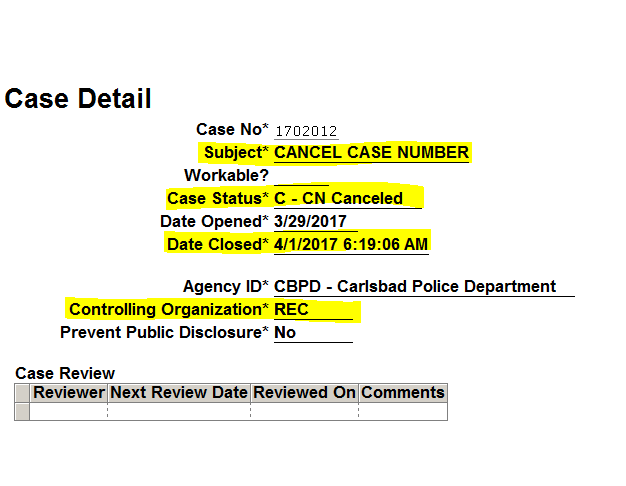 Save and CloseGot to Edit Case AssignmentRemove all assigned OfficersGo to Change Controlling Organization, Records should be highlighted in blue, Select All, and click on Finish.  Missing Reports in RMSSelect Case ManagementSelect Case WorkloadUnder FO, select each category (D1, D2, E1, E2 TRF) to review casesLook for cases that are old, in-progress, attachments that need to be approved all the way through, cases that need to be closed out (CHP180’s). Case Purging We purge cases that are 10 years and older however there are some we keep. The cases we keep are felony arrests (Homicide, Rape, Robbery, Assaults(aggravated then simple), Burglary, Larceny Thefts, Auto Theft, and Arson), all sex crimes, child abuse crimes, missing persons, stolen vehicles , stolen plates and stolen guns. Grab a box of cases to purge.  Open RMS and search the case number from the top of your stack of folders.Open the RMS file folder and take out the documents from the paper file Make sure all the attachments and reports are in Laserfishe or RMS file. Purge all documentsRecycle or discard file jacket. Attachment PurgingWe hold on to paper attachments (documents in the file folder) for 3 years. We purge attachments that are 3 years and older.Grab a stack of folders from the rack and take them to your desk. Open RMS and search the case number from the top of your stack of attachments.Open the RMS file folder and take out the documents from the paper file Make sure all documents in the file folder are scanned into the RMS File. If they are all attached, they can be purged. If they are not electronically scanned into the case, write the case number on the top right and put in the scan tray. Repeat until all folders have been checked.Citation PurgingParking Violations and Notice to Appear Citations are kept for three years. Both types are filed numerically.Go through each type of citation (Parking and Notice to Appear) and purge any that are 3 years and older.Shred the old citations.Ebike Citation ProceduresLook through eCites and regular cites for any ebike violations.Send them to (Deputy City Attorney overseeing Policy and Leadership) for Review in interoffice mail. The Deputy City Attorney will send them back to Records. Look for any notes from her such as rejections or corrections. Handle accordingly. Save the citation for 10 days from the date of violation. The Senior Program Manager in charge of the Juvenile Justice Program will send Records the list of arrestee’s (Adult and Juvenile) who have signed up for the class* and the cites we need to set aside. The cites can be found in Records filing cabinet. After 10 days, enter adult cites into ARJIS for people who have not signed up for the class and send Adult Citations to court. If the arrestee completes the class, Senior Program Manager in charge of the Juvenile Justice Program will notify us. Pull cite from folder in Records filing cabinet and file on the cite wall. If it is an eCite, you can shred the original because it is still available in CCM. If the arrestee does not complete the class, the Senior Program Manager in charge of the Juvenile Justice Program will notify us. Give citation back to officer to complete the cite correction and change the appearance date to a later date and time. After we receive the correction back from the officer, complete citation proof of service on the back of the form. Make two copies. Send one copy to the arrestee, file one copy on the citation wall or the in the eCites correction folder. Enter the original cite into ARJIS and send to court. *Bike/ebike Safety Course Registration is located on the City of Carlsbad Police Department’s website. Class is open to adults and juveniles who have received the Muni Cite violation 10.56.020 (C)(1). NCIC List: Consists of Stolen boats, vehicles, lost or stolen plates, missing persons, and stolen handguns. (We receive the form from Records Manager.)Go into NetRMS and print report.Go into SDLaw and make verify entered as stolen. Go into Records folder- NCIC.Create and mail letters.Write on form from Records Manager “letters mailed.”Approving Reports: Use SVS Property book from cabinetStolen property Entry/SDLaw for Serialized stolen property	Copy the property and front page of the report (easier to print whole report)SDLaw (OCA# = Case #) Example #1ESunWebStatePropertySingle Record Entry (Property binder)DateCase #Serial Number (From Report)Brand (State that is from or name brand/manufacturer- refer to back of binder Category (single letter/far right column, refer to binder)Article code (partial word/center column, refer to binder)Date of transaction: date occurred from report (year/month/date)Document code: on report under statusModel #: if there is one.. ex: iPhone 11Miscellaneous info: more detailed description Print and paper clip together, stamp with ENTERED BY_____CHECKED BY_____Give to a coworker to check License Plates: Run plate – California vehicle inquiry. If “sub-plated” do nothing. If not “sub-plated,” follow procedure for stolen vehicles/boats… use license plate letter.Missing/Recovered JUVI or Stolen/Recovered Vehicles must have teletypes to verify missing etc. If not, retrieve from Tiburon CAD CallMissing Persons/Unidentified PersonsRun person in ESun – missing person name inquiry. Verify information is correct. (Make corrections if necessary. (Remove returned persons.) If missing, print out copy and send to investigations with eSun entry information. Check box on printout and date sent to investigations. SDLawStateFCN# (If it doesn’t come up in RMS)Missing person/name inquiry)PrintMissing Persons/JUVI LocateNetRMS: Add a case report (.2), Report Type: Missing Person Report, Report Created On, Report Created By, bring forward from case, click on victim-missing person report type (REPORT TYPE must be missing person, whether or not lost or found, if not reject report. Reason for returning- 
“Please change your crime report type to ‘missing person.’ This will allow you to show Juvi as found. -Victim found, narrative: “Received a teletype from SDSO/? Notifying CP that they have located our missing juvenile, (name). Missing person has been removed from MPS by dispatch. See attached teletypes.”Auto Locate: Add case report (.2), pull forward, Report Type: Follow Up Report, Property (pull forward vehicle) date and time recovered (take from locate), change property to jurisdiction stolen and recovered, status: stolen and recovered: recovered from other jurisdictions 099, add narrative include case #, include damage/plates or any info from teletype. NETRMS: ProcessingApproving reports, four choices:Error Check (if there is not error check icon we cannot approve, will need to reject it back to the officer)Final approval of reportRejection back to officerWill open up case… do not use!Different Stages of Report Writing:In Progress Status: Officer has opened up a case report and is in the process of writing it.Submitted Status: Report is waiting for Sergeant Review and submit to records.Verified Status: Sergeant has reviewed case and submitted it to Records.Approved status: Records has reviewed case and approved it. Approved reports cannot be unapproved to make corrections. A dot 2 report must be written to correct errors. The first report must be a case report, a dot report. If the Officer is documenting an incident report, it should be an I/R with the offense code of 981000 ZZ.Courtesy Reports:Subject Line – Courtesy ReportUnknown address is 00 = Unknown, City = Unknown Jurisdiction = 099Victim Tab – The victim is a victim at Courtesy ReportReview: Victim, witness, property, narrative (only read for clarification). We do not use Case Summary or Evidence Summary, but we do not use Case Log. (Case Logs cannot be deleted or modified.)Always approve reports in order… dot 1, dot 2, etc. Officer’s Reports cannot be changed, make sure it doesn’t include “new” people. If so, a new dot report will need to be written. The Bucket:Screen 1/ “The Bucket” ON RIGHTLobbyRecords/Case AdminCase Reports Pending Approval #CR’s pending approval (verified): we can only approve verified reports. We cannot verify, or process reports done by a sergeant.)By dateView allEnter Case # on left screenTo refresh, Push any button on screen, F5.Screen 2/ Normal RMS Screen-Case Files-Search- Case #, open case, case managementCrime Reports Only/Arrest Reports Additional Notes (See Below)Open Case Case Management Click Error Check icon- no errors- close. Open/Review ReportSubject Line:Location: Make sure it is a Carlsbad address. If not a Carlsbad address/Courtesy Report/Beat 099. Make sure the report was not a lobby call with a 2560 Orion address. If so, return to the officer to correct the incident report.Line Order: Report type – IR = Incident Report, CR = Crime Report, AR = Arrest Report. Violation Type/Code – VC or PC, Code, Check offense tab. Name – V -, or S- (victim or suspect) Example: CR – PC **** - V/Smith, AR -PC **** - A/Smith, IR -13730 – Name – DV Incident / 13740 – There should be no suspect or victim entered. Persons should be listed in others tab. COPY SUBJECT TO PASTE LATER.SubjectAlways check the age to determine if it is a minor and would need to be assigned to Family Services Sergeant. Offense Verify the offense, check for multiple offenses, change subject line to reflect. Look for * complete – Yes Hate/Bios – No (If yes, read the narrative)Domestic Violence – No (unless DV)Lots and Found Property, there will be no offender, victim, or witness. If victim or offender, open and delete. Always be aware and check list to see offense is listed on Victim’s Assistance. If so, make a copy and stamp with confidential stamp and write sent to VAP and put it in Victim’s Assistance Tray by copier.Recovered Stolen/Stolen Vehicle Report Fax to RATTOffender:Check AgeTo approve- … click on the lock icon to approveLost/Stolen/Recovered license plates verify teletypes before approving. 10851 – stolen and/or recovered vehicles verify teletypes before approving. Missing persons verify teletypes before approving. Return to case:Add a “records” subfolderEdit case details: paste copied subject line Edit case assignment Remove officer (Shift? – for date and time)Add sergeant Property: (vandalism, found property, theft)Family: (Juvi, Elder abuse, DV, missing or found Juvis, school incidents, 5150 Juvis)COV: (missing adults, violent crimes, rape, guns, death, warrants, 5150 arrests)VNU: (647Fs, drugs, gangs, dui)CST: (20002/Hit and run assign to Accident Investigators and Traffic Sergeant)Case assignment type/ Assisting Detective Done- Cancel OutCase Management Change Controlling Organization Select AllFinishAfter completing, get back to the home screen by clicking on lobby (top left, grayed bar) Approving TCs: Add the Traffic CSO as “assisting Deputy” to all, don’t add a sergeant. Print before approving (TCs don’ have an “error” button to check the report, this is why you print, so that you can check it_ always print diagram too if there is one. **Once a report is approved, it should never be unapproved. We can never delete “.” Reports. Teletypes from Dispatch: When you pick up teletypes from dispatch:PPI or REPO: Inside drawerPatrol Roster: Hole punch. Put on Patrol Roster clipboardCancelled case: Goes to processor290, Arson, Sex Registrants: Goes to FayeStolen License Plates: Write Case #Locate teletypes: Scan, give to person doing locatesMissing person cancel: Scan, make sure Faye wrote report be checking RMS. Give to processor. Missing person locate from other agency: this means that our missing person was located by another agency so we can scan teletypes and give to whoever is doing locates. Missing person teletypes: if we receive teletypes of another missing person but located by us, we just scan. Officer writes the report.Restraining order teletype: write case # on top. Scan.Criminal history “restricted. Do not use for employment licensing”: Shred. We can’t keep criminal history.Livescan transaction agency info: Write case # on top. Scan.Locates:Teletypes of located person will come from dispatch.Log into NetRMS:Look for case number in teletypes and type into NetRMSOnce you find the case, the status must be OPENClick on “Add Case Report” on left hand sideOnce case report opens, it will be .2 or a .3 and fill in:Report Type *: Missing Person ReportReport Created by*: CB60__Case disposition*: 5 inactive Go to victim tab:“Click here to bring forward a victim” at the bottom of the screenClick on “Bring forward from case”Click on the missing person’s name (usually V1)Go down to missing person report type*: FoundGo to narrative:Look at teletypes for time and date that the agency sent the notification of the missing person Type in “Received locate notification on October 31, 2020 at 0433 hours from San Diego Police Department. Subject was removed from MPS (add this when teletypes say MPS Cancel)”Save and closeClick on the computer with red check mark icon next to your report to “check for errors.” Click on the ! then finish. Go to case management on left hand sideClick on change controlling organization Checkmark your reportChoose the organization: click whoever is on shift at that time, ex. D1 or D2)Click and finishScan and attach. Teletypes of a located vehicle will come from dispatch.Log into NetRMS:Look for case number in teletypes and type into NetRMSOnce you find the case, the status must be OPENClick on “Add Case Report” on left hand sideOnce case report opens, it will be .2 or a .3 and fill in:Report Type *: Follow Up Report Report Created by*: CB60__Case disposition*: 5 inactive Go to victim tab:“Click here to bring forward a victim” at the bottom of the screenClick on “Bring forward from case”Go to property tab:“Click here to bring forward property” at the bottom of the screenClick on “Bring forward from case”Choose the vehicle and click on finish On the property field change the status from “Locally stolen” to “stolen locally and recovered by other jurisdiction”Change the stats from “stolen” to “both stolen and recovered”Look at the teletypes for time and date that the agency recovered the stolen vehicleUnder the Vehicle Damage section fill in the location towed/recovered from, and CSZ Towed/Recovered from. This information is found in the teletypes. Go to narrative:Look at teletypes for time and date that the agency sent the notification of the recovery Type in “Received locate notification on (date) at (time) hours from (agency).Look at the teletypes for information about the condition of the vehicle “Vehicle damaged/not stripped. No plates are missing. No one in custody.” Add any other relevant information to the narrative from the teletypes. Save and closeClick on the computer with red check mark icon next to your report to “check for errors.” Click on the ! then finish. Go to case management on left hand sideClick on change controlling organization Checkmark your reportChoose the organization: click whoever is on shift at that time, ex. D1 or D2)Click and finishEnsure victim/registered owner of the vehicle has been notified of the recovery. This information can be found in CAD or on the face sheet of the teletypes. If the victim/registered owner of the vehicle has not been notified you need to contact them either by telephone or mailing a notice of stored vehicle.Request report from the agency who recovered the vehicle. Scan and attach. Sheriff’s Department: Certificate of Release:Go to NetRMS and insert case number. Case status must be open and .1 must be approved. If it is not open, open and leave it as it is. Click on ADD CASE REPORT on left hand side.Under administrative tab insert:Report Type*: A- Arrest Juvenile ContactReport created by *CB60__Case Disposition*: 2- ArrestOffenders Tab:Click on “click here to bring forward an arrestee” at the bottom of the screenBring forward from caseClick on the personLE Disposition8: 849.5 Released (No charges filed)Narrative: “Processed Detention Certificate. DA did not press charges.”Save and closeCheck for error by clicking the computer with red checkmark on it.Click on ! submit  finish.Case Management:Change controlling organizationCheckmark report you just wrote (usually a .2)Choose the organization to whoever is on shift ex. D1 or D2Finish Scan and attach. Citations Box:Separate into piles…Is there a case #Age (checking DOB to see if minor)Code (CVC or Muni)Types of citations you may see:Yellow/Stapled (completed) citation books: get filed numerically in the last row, at the end Pink/Stapled (completed) citation books: get filed numerically in the wooden shelves on the wallJuvenile citations: send original citation and small juvenile slip of paper to the Senior Program Manager in charge of the Juvenile Justice Program, put in “detective” tray by the copy machineCitations with corrections: once corrections are made… sign and put address and date on back. Make two copies (send original to court, mail one to the defendant, and file ours in drawer by copier)CVC/VC Citations (No Case #) put in “traffic/minor offense” mailbox by the copierDrivers License (with or without a DMV- 310/Notification of suspended license) place in hanging DMV envelope by file cabinet Parking violations: put in “traffic department” mailbox by copierMuni Codes (enter into Arjis.. see example)Data formsCitations Type MC, Court Code NC (when completed initial and date at bottom right of cite and put in envelope and send to the city attorney)62.669 SDCC (dog on beach) – enter into Arjis as MC 11.32.030 (court code NV)If transient enter address # as 0 and street as transient Citations with Case #sScan citations with case #sIf citation is for a suspended license (14601.1): print out CAD call teleype from Tiburon and print persons info, stamp with large CLETS stamp, send to court. Unassign, change controlling org/records and department close. (Do not need to send report.) Notes in case log for cites: “Original citation and CAD sent to court in court run on 09/19/2020.”If citation is for a traffic violation/ Annex, not a crime, place in the cite trayIf citation is a crime, place in processing trayWarnings: Place in pile to be entered into ArjisBACKGROUND CHECKS:Background checks must have Notarized Released form attached to it. We need two stamps: “No Record Carlsbad Police Department” with signature and date, as well as a “Carlsbad Police Department” stamp. We only report adult arrests from Carlsbad PD. No juvenile reports. No citations. We check three different systems to double check that person has no record. ARJIS:Go to applications  EQuery (MOI11)Reason: background check requestAGCY: Carlsbad Last, First, DOB  SubmitDOB  Submit (scroll down to see if any names match the person)SDLaw:Go to eJIMS QueryReason: “Background check request”Last, First, DOBSDLaw:Go to eSUN Web  County  DA Name and Case Search (DA09)Last name, first, DOB (year, month, day ex 19921002)If no record found:Stamp front of Background Check Request with the two stamps. Sign and date.We only stamp. We will never fill out any form. Fax or mail back: we NEVER email.To fax: Fax records fillable: date, time, attention, department, fax #Message: attached is the background check per your requestPut in fax machine tray. Punch in fax # with 1 first ex. 17609290243Hit start then leave on top of machine for fax confirmation. Staple and file when confirmation comes in. File inside drawer. To mail: Make a copy for recordsStamp copy with “mailed” stamp with today’s date and initialsStore inside drawer Original copy gets mailedIf record is found: It must be a Carlsbad Police arrest Look for case # in NetRMS or files in the backAgency gets a copy of report. Make a copy for recordsStamp “confidential” on all pagesFax or mail arrest report with attached background check requestPRESS LOG:Log into Tiburon with your CB####Go to the system box and click on itDrop down box Crystal Reports Catalog Scroll to Press LogCreate date range desired and run reportExport PDF for printing PrintRedact Press Report- Names, minors names, phone numbers, apartment numbers MAIL: WHERE DOES IT GO?:When US mail comes, sort and open envelopes for Records Department.Once you open, if it is a:Background check: to person assigned to backgrounds. Must have notarized stampNotice of release: Senior Crime Analyst and Professional Standards SergeantNotice of hearings: Senior Crime Analyst and Professional Standards SergeantCourtesy Reports from other agencies: put sticky note, write “Case?” send up to investigationsSealings: person assigned to sealings in recordsTrespass arrest: dispatchCHP 180s returned: make copy of envelope and all three attachments go to the attachment trayParking Cites: put in traffic tray inside our office911 Audio/CAD Request: Sign and date at the bottom and make a copy. Copy goes inside green folder and original goes to dispatch.Citation returns: Officer’s boxJuvenile affidavit: Scan and send to investigationsNotice and Instruction to Arresting Officer: Put in Officer’s boxAccounts payable: Admin trayPurchaser prohibited do no release firearm: Property and evidenceDisposition of arrest and court action: property and evidenceDMV Subpoenas: stamp the one that has the envelope with “agency” stamp. Put in traffic trayLocates “Notice of vehicle locate”: goes to person assigned in RecordsFelony notification to Sheriff “notice to pursuant to welfare and institution code”: Look for case number in ARJIS or eJIMS. Then goes in the attachment trayU-VISA “U non-immigrant status certification”: goes to Special Investigations Lieutenant.SEALINGS:Juvenile Record Seal Checklist: NetRMSEach petitioner should have an individual checklist, which should be placed in the sealing envelope when procedure is completed. Search name in MOI11:_____	If no record is found, STOP HERE and send a “Juvenile Seal No Record” letter along with the court order.  Example A._____	Print out screen to use as a guide.  Place in envelope when done.2.	Send the letter of sealing notification:	_____	To Juvenile Division.  Memo example B.	_____	To outside divisions/agencies that received a copy of the report.  Letter example C.3. 	Notify Property and Evidence:_____	Copy Memo example B and forward to Property/Evidence. 4.	Prepare large envelope:_____	Place petitioner’s name (last, first) and the Case number on top left-hand corner of envelope._____	Put corresponding label on center of envelope. 5. 	In ARJIS:_____	Delete records from ARJIS.  If original cites are not found, print out copies of cites to place in envelope before deleting.  Only delete suspect/arrest reference to subject of sealing.  If it is a crime report, do not delete victim/crime screen.6.  	Prepping case for sealing for ONE arrestee:_____	Print an original copy of entire case (including attachments and records folder) for the sealing envelope. _____	Change Case Status to Open. _____	Un-approve all attachments and delete from case, including the records folder. _____	Un-approve report for redactions, beginning with the last report. _____	On the Admin tab, remove name of person being sealed from subject line (if applicable). _____	Open up a Word document and copy report narrative._____	Within the narrative, replace arrested subjects name with A1 throughout the narrative._____	Copy redacted narrative back into RMS report._____	Save and close redacted RMS report. _____	Approve case report. _____	Select SEAL Individual Tab on the bottom left-hand side. Select the name of subject to be sealed and select the add button. You will see the name of the subject to be sealed move to the box below. Select the Seal button._____	Prepare a Juvenile Seal Purge (Example D). Scan and attach to RMS. Put original notice in file folder, if applicable. _____	Go to Edit Case Detail:SUBJECT………………………………………type- “Court Ordered Sealing”CASE STATUS………………………………...status at beginning of sealing, i.e. Arrest or Submitted DADATE CLOSED………………………………..current date/timeCONTROLLING ORGANIZATION………...RecordsPREVENT PUBLIC DISCLOSURE…………YesWHY EXCLUDED…………………………….type-O, see primary Det/SupervisorUPON ORDER OF…………………………….Records ManagerDATE/TIME ORDERED……………………...current date/time7. 	Reponses from Juvenile Division and Property/Evidence:_____	Add any responses from Juvenile Division into envelope. _____	If Property/Evidence states there are digital files, give response to Records Manager for deletion from QueTel. If Property/Evidence states they have no record, put response into envelope.8.	Copy court order and Prepare letter for Records Manager:_____	Make a copy of court order and prepare Juvenile Seal Letter (Example E) for records manager to sign. _____	After Juvenile Seal Letter is signed by Records Manager, make a copy for the envelope. Send original letter and copy of the court order to appropriate court location or probation.9. 	Seal envelope:	_____	Put the completed check list in the sealing envelope._____	Seal the envelope and give to the property/evidence technician for safekeeping in a locked area until destruction date.  Destruction date is defined as 5 years from the date the Judge signed the court order or probation term was completed.MAILING PROCEDURE FOR ARREST REPORT RELEASES:Who to release to:  Victim(s), Arrestee(s)(if adjudicated), District Attorneys, law enforcement agencies (CORI)What to release:  Victim(s) are entitled to the .1 report. Any report after the .1 is considered investigative and not releasable. Sometimes a .2 is written to correct a name, phone number, add property, etc, which is releasable. Arrestee(s) are entitled to the .1. Any report after the .1 considered investigative and not releasable. The District Attorney is entitled to the entire case. Law enforcement agencies are entitled to the .1. Where to find cases: NetRMS (cases 17-02002 and above) and Case Files (cases 17-02001 and below)NetRMS Steps:Step 1:		Open NetRMS, select “Secure”Step 2:		Under the Records section, select “Case Files”Step 3:		In the top left hand corner, select “? Search”Step 4:		In the “*Case Number” field, enter the case number without hyphen ex) 2001634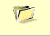 Step 5:		Select     to open case file Step 6:		Ensure the status of the .1 is “Approved”Step 7:		Select       to open case in ActivePaper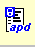 Step 8:	Select “File  Print PreviewDefault” and a Microsoft Word document will openStep 9:	Review the case for redactions if applicableIf the VICTIM(S) is requesting the report: Redact any personal information that does not pertain to them, ex) a separate victimIf the person you are releasing to is NOT victim #1, make sure to redact victim #1’s name out of the header of the report.Redact the arrestee’s personal information except for name and DOB. That is public record. If there are any juveniles in the report redact ALL information pertaining to the juvenile, * If the Juvenile is a suspect or the victim of a sex crime the report is NOT releasable*If there are “others” and “witnesses” listed in the report who are adults, redact all personal information, except for their name.If other victims are in the report, their name will be under the property section. Redact their name out of the property section.Read the narrative of the report.Leave the origin, synopsis and statement of person you are releasing toRedact any investigative or police tactic materialRedact the name and DOB of any juveniles (if applicable)Redact any statements, etc. not made by the person requesting the report After the redactions have been completed, print two copies of the report. One copy will go the requestor and one copy is to scanned into RMS with the request. Finish the mail request by either calling the victim for pickup or mailing the report to the address listed in the report. We do NOT email any reports. If the ARRESTEE(S) is requesting the report:Ensure that the case has been adjudicated either in SDLaw or a CRE. The CRE will be attached to the case in NetRMS. SDLaw Adjudication Steps:Step 1:	Open SDLaw, select “Other Agencies”Step 2:	Login, user ID is: “cb____”. Agency is “Carlsbad PD”Step 3:	Select “eSUN Web”Step 4:	Select “Carlsbad Records”, Select “OK”Step 5: 	Select “County” from the left hand side of the screenStep 6:	Select “DA Name and Case Search” (DA09)Step 7:	Enter Last Name, First Name and Date of Birth into the fields 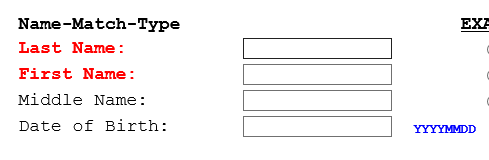 Step 8:	Select “Search”Step 9:	Your search results will yield other cases, make sure to choose the correct case. Step 10:	If the DISTRICT ATTORNEY is requesting the report:Print the entire case, nothing needs to be redactedFinish the request by faxing, emailing through secure link or putting in the court run If another LAW ENFORCEMENT AGENCY (CORI) is requesting the report:A request must be received from the agency by either fax or email on their agency’s letterhead. The request should state why they need a copy of our report. Ensure that the Law Enforcement Agency is in the CORI book (Green Binder)Print the .1, nothing needs to be redactedIf they need more than the .1 they can request it from and the request will be reviewedFinish the request by faxing or emailing through secure link MAIL PROCEDURE FOR CRIME REPORT RELEASES:Who to release to:  Victim(s), District Attorneys, law enforcement agencies (CORI), and insurance companiesWhat to release:  Victim(s) are entitled to the .1 report. Any report after the .1 is considered investigative and not releasable. Sometimes a .2 is written to correct a name, phone number, add property, etc, which is releasable. The District Attorney is entitled to the entire case. Law enforcement agencies are entitled to the .1. If they need more, they can request it. Insurance companies are entitled to the .1.Where to find cases: NetRMS (cases 17-02002 and above) and Case Files (cases 17-02001 and below)NetRMS Steps:Step 1:		Open NetRMS, select “Secure”Step 2:		Under the Records section, select “Case Files”Step 3:		In the top left hand corner, select “? Search”Step 4:		In the “*Case Number” field, enter the case number without hyphen ex) 2001634Step 5:		Select     to open case file Step 6:		Ensure the status of the .1 is “Approved”Step 7:		Select       to open case in ActivePaperStep 8:	Select “File  Print PreviewDefault” and a Microsoft Word document will openStep 9:	Review the case for redactions if applicable If the VICTIM(S) is requesting the report: Redact any personal information that does not pertain to them, ex) a separate victimIf the person you are releasing to is NOT victim #1, make sure to redact victim #1’s name out of the header of the report. If there is a suspect (known or unknown) redact ALL information pertaining to the suspect.If there are any juveniles in the report redact ALL information pertaining to the juvenile, * If the Juvenile is a suspect or the victim of a sex crime the report is NOT releasable*If there are “others” and “witnesses” listed in the report who are adults, redact all personal information, except for their name.If other victims are in the report, their name will be under the property section. Redact their name out of the property section.Read the narrative of the report.Leave the origin, synopsis and statement of person you are releasing toRedact any investigative or police tactic materialRedact the name and DOB of any juveniles (if applicable)Redact any statements, etc. not made by the person requesting the report After the redactions have been completed, print two copies of the report. One copy will go the requestor and one copy is to scanned into RMS with the request. Finish the mail request by either calling the victim for pickup or mailing the report to the address listed in the report. We do NOT email any reports. If the DISTRICT ATTORNEY is requesting the report:Print the entire case, nothing needs to be redactedFinish the request by faxing, emailing through secure link or putting in the court run If another LAW ENFORCEMENT AGENCY (CORI) is requesting the report:A request must be received from the agency by either fax or email on their agency’s letterhead. The request should state why they need a copy of our report. Ensure that the Law Enforcement Agency is in the CORI book (Green Binder)Print the .1, nothing needs to be redactedIf they need more than the .1 they can request it from and the request will be reviewedFinish the request by faxing or emailing through secure link If an INSURANCE company is requesting the report: A request must be received by mail including a check for the cost of the reportOn the records request, verify that their insured is entitled to a copyInsurance companies are NOT always entitled to a copy of the report. Make sure they have a right and need to know, ex) property lossSome cases that insurance companies request are still under investigation. Contact the detective assigned to the case to ensure releasing the report will no compromise the investigation Redact any personal information that does not pertain to their insured, ex) a separate insuredIf there is a suspect (known or unknown) redact ALL information pertaining to the suspect If there are any juveniles in the report redact ALL information pertaining to the juvenile, * If the Juvenile is a suspect or the victim of a sex crime the report is NOT releasable*If there are “others” and “witnesses” listed in the report who are adults, redact all personal information, except for their name.If other victims are in the report, their name will be under the property section. Redact their name out of the property section.Read the narrative of the report.Leave the origin, synopsis and statement of person you are releasing toRedact any investigative or police tactic materialRedact the name and DOB of any juveniles (if applicable)Redact any statements, etc. not made by the person requesting the report After the redactions have been completed, print two copies of the report. One copy will go the requestor and one copy is to scanned into RMS with the request. Finish the mail request by either calling the victim for pickup or mailing the report to the address listed in the report. We do NOT email any reports. MAIL PROCEDURE FOR TRAFFIC ACCIDENT REPORT RELEASES:Who to release to: Driver(s), passenger(s), registered owner(s) of vehicles involved, insurance company, law firm with client waiver Where to find cases: Crossroads (if case number has 4 numbers at the end, ex) 20-01635) or CAD (if incident number has 5 numbers at the end, ex) 200020836) Crossroads Steps:Step 1:	 	Open crossroadsStep 2: 	Login, username is “cb_____”, password is thesame, select loginStep 3: 	Select “Collision List” Step 4: 	Select            to search for the case number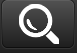 Step 5: 	Enter case number with the hyphen, ex) 20-01635Step 6:		Select to search for the case numberStep 7:		Ensure the status is “Approved”Step 8:		Select the case and a preview will open Step 9: 	Select              to open the case in PDF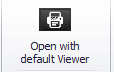 Step 10:	Print the case Step 11: 	Review case for redactions if applicable The narrative is the ONLY section that needs to be redacted in a traffic collision report Read the narrativeRedact any BAC levels, mentions of specific drug use and mentions of sending the report to the District Attorney’s OfficeStep 12:	If applicable, once the report is redacted make a copy. Step 13:	Finish the mail request by either calling the requestor for pickup or mailing the report to a law firm or insurance company. CAD Steps:Step 1:	Select “Service”, a dropdown menu will appearStep 2:	From the dropdown menu, select “Query Incident History Form”Step 3:	In the “IHQ” box, enter incident number with a # at the beginning,ex) #200020836Step 4: 	Print the incident using the printer icon in the top right corner of the pageStep 5:		Review incident for redactions if applicableRead the incidentIn the incident, dispatch will run the parties involved. Redact any mention of any party having a “4th waiver, probation, TRO etc...”Redact any mentions of mental illness assumptions ex) RP believes other driver might have mental illness because of erratic behavior or ex) Driver is possible 5150At the very bottom of the incident it shows the callers of the incident. Redact that person if they were not involved in the traffic collision, ex) passerbyStep 6:	If applicable, once the report is redacted make a copy.Step 7:	Finish the mail request by either calling the requestor for pickup or mailing the report to a law firm or insurance company.HOW TO APPROVE REPORTS IN CROSSROADS:Where to find cases: Crossroads Crossroads Steps:Step 1:	 	Open crossroadsStep 2: 	Login, username is “cb_____”, password is thesame, select loginStep 3: 	Select “Collision List” Step 4: 	Select “In Records”	Step 5:		Click on the case.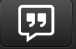 Step 6:	Select                  to view any comments left by Sgt’s for the reporting officer to fix. If there is a comment, a red push pin will appear wherever a comment was made. Ensure the comment was fixed by the officer, then delete the comment. If the comment was NOT fixed, select “request changes” so the officer can fix the report. 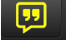 Step 7:		De-select                   to turn comment view off.Step 8:		Scroll through the report to ensure all the fields are appropriately filled out. If the Traffic Collision is a hit and run, the first name of the party should be “20002 CVC” and the last name should be “Unknown”. Ensure boxes are checked on the “coding” tab. Ensure the parties information is appropriately filled out on the “In.Wit.Pa.” tab.  Ensure a sketch is on the “sketch” tab, unless it occurred on private property (which does not require a sketch). Ensure there is a narrative on the “narrative tab”. 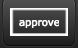 Step 9:		Select 	                   to approve the report.Step 10:	Repeat steps 4-9 until all the reports have been approved.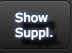 Step 11:	In the top right hand corner, select                 to show supplemental reports.Step 12:	Select “In Records”Step 13:	Click on the case.Step 14:	Ensure there is a narrative.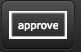 Step 15:	Select to approve the report.HOW TO ADD CROSSROADS INTO NETRMS: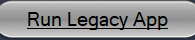 Step 1:		From the Crossroads Home Screen, select                                              .   Select “Yes” to continue. Step 2:		A new window will appear. Login, username is “cb_____”, password is thesame, select login.Step 3:		Select “Configuration”Step 4:		From the left menu, select “Administrative Functions” (the first choice)Step 5: 	From the right side menu, scroll to the very bottom and select, “Batch Print Collisions”. Select “Configure”Step 6:	A smaller black and white window will appear. Scroll to the bottom of the page. In the bottom left corner you will see this: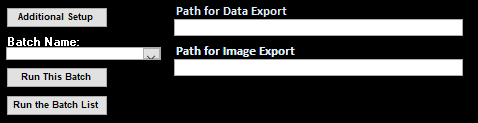 Step 7:		From the drop down arrow under batch name, select NetRMS Collisions Batch.Step 8:		Select “Run This Batch”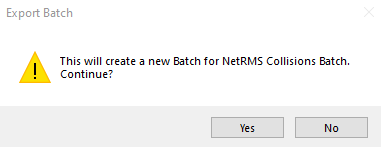 Step 9:		This window will appear                                                         Select “Yes”Step 10:	A window will appear with the number of reports that have been converted to PDF.Step 11:	The PDF’s will automatically populate in the Q Drive under the NetRMS folder.Step 12:	Open the NetRMS folder in the Q Drive. Step 13:	Open RMSStep 14:	Enter the case number into RMSStep 15:	Select “Add Attachment”Step 16:	Name the attachment “Crossroads TC”Step 17:	Select “Browse” and choose the case you are attaching from the NetRMS folder. Select “Open”Step 18:	Select “Finish”Step 19:	Submit the attachment by selecting the “!”. This will make the attachment submitted.Step 20:	Select “Case Management” from the list on the left hand side.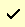 Step 21:	Select 	         to verify the attachment.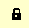 Step 22:	Select            to approve the attachment.Step 23:	Select “Add Subfolder” and name it “Records”.Step 24:	If the Crossroads TC is a regular traffic accident (1181, 1182 or 1183) the case will be closed. Step 25:	Select “Edit Case Assignment”Step 26:	On the drop down under Action to Perform, select “Edit Case Assignment”. Select the currently assigned officer and select “Next”. In “Date Unassigned”, select the “Shift Key” and the “?” to enter the current date and time. Select Finish. Close that window.Step 27:	Select “Case Management” Step 28:	Select “Change Controlling Organization”Step 29:	Under “Choose the Organization” select “Records”Step 30:	Select “Select All”Step 31:	Select Finish. Close that window. Step 32:	Select “Return to Case”Step 33:	Select “Edit Case Details”Step 34:	On Case Status, choose “DC – Dept Closure”Step 35:	On Date Closed, select the “Shift Key” and the “?” to enter the current date and time.Step 36:	Select Save and Close. ***If the Crossroads TC is a hit and run (20002) follow the below steps***Step 1:		Select “Edit Case Assignment”Step 2	:	On the drop down under Action to Perform, select “Edit Case Assignment”. Select the currently assigned officer and select “Next”. In “Date Unassigned”, select the “Shift Key” and the “?” to enter the current date and time. Step 3:		On the drop down under Action to Perform, select “Add Case Assignment”. On the drop down “New Officer to Assign” add the traffic investigator. Select Next. In the “Date Assigned” select the “Shift Key” and the “?” to enter the current date and time. In the “Case Assignment Type” select “ADET – Assisting Detective”. Repeat these steps until both traffic investigators and the traffic sergeant are assigned. Select Finish. Step 4:		Select “Case Management” Step 5:		Select “Change Controlling Organization”Step 6:		Under “Choose the Organization” select “Traffic”Step 7:		Select “Select All”Step 8:		Select Finish. Close that window. CoplogicInitial reviewLog in, DORS – To Reviewing or Report InboxStatus: New or ResubmittedPrep screens with logsNetwork – Records – CopLogic – Online ProcedureOnline Tracking spreadsheetApprove/Reject/Follow up documents for response templatesClick Review, check report for:No suspect infoTheft / lost property must be under $5kIncident location must be in Carlsbad If on the beach, only north of Pine St. is our jurisdiction, otherwise State ParksAirport is also not our jurisdictionCar unlockedWe do not take fraud or identity theftWe do not take for items stolen out of a dwelling or enclosed patio (burglary)If you need more information: follow up, replace text in brackets“Thank you for your online report.” Then add text requesting more info.Notes for propertyIf a driver’s license number is provided, would take as report because it is identifiable information (similar to serial number)If a serial number is provided, requires case number488/594 always require case number and entry into RMS, even if no serial numberLost property only gets a case number if a serial number is providedHit & run is IOGraffiti – clarify ownership of locationNo license platesApproved submissionsPrintCADEntryLocation of incident, RP infoType:LPROPR20002 - hit & runR488 - petty theftR594 - vandalismSummary in Comments, start with “Online Report” then date and time of incidentIOAdvanced – Enter Advised: “IO” – EnterGet CAD #, write it on the reportFor Case NumberAdvanced – Enter Advised: “OLR” – EnterCommand window: CN[space].[5-digit incident #]CopLogicAlways “Approve with Note”Enter info into Excel spreadsheet based on report number provided in CopLogic messageCopy from Word Doc, paste into message with case/incident numberFor IO: replace “report” with “incident”Add “online” to permanent case numberRemove *** section and “email us” sentenceApprove, printFor IO: Staple and file in brown folder in cabinet by printerReplace number with case numberRMSScan report and attach to caseOpen case in RMSAdd Case ReportAdmin tabBring forward from CFS, highlight, finishSubject: “C/R [crime code] V/[victim last name]”Report type: crime/incidentEnter created byEnter occurred on (from report) with military timeCan leave “Between” field blankOffense tab: add; fill required fields 90000 for lost property w serial number488 for petty theft (from veh or all other larceny)Completed: yesLocation type can be other/unknown (assigned parking spot)Victim: Type (individual)Might be business if work property was stolen (RP becomes “other”)Victim of: …Add, OKName, address (CSZ = city, state zip), resident (of CB), DOB, sexContact InfoDriver’s license number can go in Identification boxProperty: newProperty (type), status (stolen/lost/damaged), #, $, P&E (no)Make, model, colorProperty relationships: victim, entity: space bar will pull victim namesNarrative:“Online Report…” [2 enter for new lines]Copy/paste from online reportCopy Subject from Admin tab to use for laterSave and CloseEdit Case Details – Paste Subject from report into Subject line in Case DetailSave and CloseCheck Report for Errors (E with red checkmark by report)! to submitCase management – change controlling organization – select all – assign to the appropriate shift (based on current time) – FinishSDLaw: for items with serial numberseSun – State – Property – Single Record EntryLook in property book for codesDriver’s license = “I”; code = driver; Brand = Califo or check book for other stateMilitary card = i-credeneBikes in SVS, see template in property bookOCA - case number with no dashDate of transaction - first date reported (yyyyddmm)Entry level code – leave defaultMisc. info - brief descriptionEnter record – messages – printAsk someone to double checkScan and attach to caseFile printed online report (already scanned and attached) and property entryRejected submissionsPrint submissionCADStill create a CAD call for anything that requires them speaking to an officerUnless it’s something that is out of our jurisdictionEntryLocation of incident, RP infoTypeSummary in Comments, start with “Online Report” then date and time of incident. Last sentence: Rejecting online report due to [reason]. RP was given incident number. Advised RP to contact dispatch.Advanced – Enter Advised: “REJ” – EnterGet CAD #, write it on the report to provide to RP with rejectionCopLogicRejectLeave top section inCopy/paste from Rejections Word DocRecovered Lost PropertyGet case number from Excel sheetRMSOpen caseEdit case details – open – save and closeAdd Case ReportClick to bring forward from CFS, highlight, finishReport type: Follow-UpCreated byConfirm that offense was pulled forwardVictim tabClick to bring forward a victim – Bring forward from Case – highlight, finishProperty tabClick to bring forward property – bring forward from case – highlight, finishChange status (from lost to found)Date & Time: can use notification (email time)Narrative tabBrief description of recoverySave and closeCheck report for errors! to submit – okChange controlling organization for the new report onlySelect the report, choose the organization (current shift)SDLawRMS – property entry to get FCN (file control number)eSUN – State - PropertyBack to SDLaw – Single Record CancelEnter FCN, OCA, and current date for cancellation – cancel recordMessages – New MessagesRun to confirm cancellationState – SER/OAN inquiryEnter serial number and typeMessages: check for No Record messageSelect all messages and printWrite case number at topScan and attachOversized Vehicle PermitsThe City of Carlsbad implemented an Oversized Vehicle Ordinance in March 2013. The city restricts overnight parking of recreational and oversized vehicles on city streets between the hours of 2:00 a.m. and 5:00 a.m. Every citation will be assessed a $50 penalty. The goal of the ordinance is to effectively manage the parking of RVs and oversized vehicles in the City of Carlsbad, and address the many complaints by residents, visitors and business owners associated with overnight parking of RVs on city streets.The ordinance includes exceptions to accommodate the needs of city residents, their guests, and hotel or motel guests with RVs.Residents and their guests can apply for an oversized vehicle permit, which must be displayed in the window when the vehicle is parked on a city street between hours of 2 to 5 a.m. The vehicle must be parked within 400 feet of the residence that was granted the permit. Following are the types of permits that will be granted:Yearly Residential Permit: City of Carlsbad residents who own an RV can apply for a yearly free permit to park their vehicle on a public street at their residence for up to 72 hours, four times within each month.Temporary 72 Hour Guest Permit: Carlsbad residents can apply for a temporary permit for their guest. This free permit would allow residents to have guests with an RV park at their residence for up to 72 hours, six times per year.Commercial Property Permit: Hotels or motels can allow guests to park RVs next to these inns on public streets if the RVs cannot be accommodated in the property’s parking lot. The city would issue each hotel and motel reusable permits that they can give to their guest.Oversized vehicle: The dimensions of an oversized vehicle are defined as either: 22 feet in length, or seven feet in height and seven feet in width.The free permit can be obtained from the City of Carlsbad Police Department Monday through Friday from 8:00 a.m. to 5:00 p.m. The Police Department is located at 2560 Orion Way, 442-339-2119.Fulfilling an Oversized Vehicle Request for a ResidentWe receive Oversized Vehicle Requests (OVP) from the US Mail, Email to the Records Email, and on a walk-in basis. We can email the application to the resident, and they can email the application and supporting documents back to the Records email. Required documents are Driver’s license, RV/Trailer registration, and proof of residency. Once we have the required documentation and application, we can prepare an OVP. Go to the OVP spreadsheet in excel. If a resident is requesting an OVP, enter the Residents name on the tab OVP Resident Log. Enter the address, license plate, phone number and email address in the first tab of the excel spreadsheet. Make a mental note of the OVP permit number. Go to the second tab, OVP Resident Print and change the permit number to the resident you are working on. The address and license plate will populate with the current resident information.  If you are printing for the resident or mailing, go to file, then print. Use the color printer so it prints with the current years’ Permit color. MailIf you are sending through email, go to file, print, save as a pdf, open your email, and attach file. Write a short note indicating the OVP permit is attached. Fulfilling an Oversized Vehicle Request for a Resident’s GuestResidents can request an OVP for their guests. The top of the application is the Resident’s information. The second part or the vehicle information would be information about the guest and their vehicle. Once we have the application, copy of the residents’ driver’s license, proof of residency, and guests vehicle registration, we can prepare the OVP spreadsheet in excel. Select the OVP Guest Log tab, enter the Residents name, resident’s address, phone number and email address in the excel spreadsheet. Enter the guest’s license plate, Guest name, and Date of Stay. Make a mental note of the OVP permit number. Go to the tab, OVP Resident Print and change the permit number to the resident you are working on. The address and license plate will populate with the new resident information.  If you are printing it to give to resident or mailing, go to file, then print. Use the color printer so it prints with the current years’ Permit color. If resident is in the lobby, give them the OVP permit. If you need to mail the OVP, make a label and send it off in the mail. If you are sending through email, go to file, print, save as a pdf, open your email, and attach file. Write a short note indicating the OVP permit is attached. Fulfilling an Oversized Vehicle Request for a Guest at a Hotel or MotelOn rare occasions, guests of certain local hotels need an OVP because the hotel cannot accommodate the RV parking on the property. The hotel must call us to give us the hotel room, guest name, address, phone number, and vehicle informationOnce we have the documentation required, go to the OVP spreadsheet in excel. Select the OVP Guest Log tab, enter the Hotel name, Hotel address, contact name, phone number and email address in the excel spreadsheet. Enter the guest’s license plate, Guest name, and Date of Stay. Make a mental note of the OVP permit number. Go to the tab, OVP Resident Print and change the permit number to the resident you are working on. The address and license plate will populate with the new resident information.  We could print the permit to be later picked up by the hotel guest. Place it in the green folder at the cashier’s desk for the guest to pick up. Emailing might be an option too as long as they can print the permit.  Print the OVP Permit and place it in the green folder at the cashier’s desk. The guest can pick up at the counter.  CHP 180sOpen case in NetRMSClick “Add Impound Report”Bring forward information by clicking on the link at the bottom of the page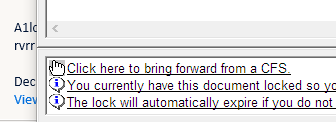 Double click on related call to carry forward informationVerify “Beat” was enteredClick “Finish”Click on Impound TabMake sure notice(s) of stolen vehicle were sent (RO, LO, or both), if not then send notice(s)Complete the following:Notice(s) Sent OnNotice(s) Sent By (with CB####)Impound Date/TimeLocation Towed/Recovered FromBeatUnder Storage Detail complete the following:Tow Company (listed on report)Storage LocationStorage Location CSZ (city, state, zip)Storage Authority (listed on report)Storage Officer ID (cb####)Go to the Person/Entity Tab, click on the “New Entity” bar and complete the following in the dropdown:Entity Type (RO or LO)Name – verify with teletypesAddress – (for RO or LO)Go to Vehicle/Vessel Tab and complete the following:Property Type (choose from dropdown)Plate Clear in SVS – yes/noPlate NumberNumber of PlatesLicense StateRegistration ExpiresYearMakeModelStyle (example: pk/pick-up, LL/SUV)Property Relationships – LO/ROEntity – hit #Go to Narrative TabType in “See attached CHP 180”Save and CloseSubmit reportRe-open document, print out and send vehicle notice to ownerTo close out report; no report to follow/no arrestGo to ‘Edit Case Assignment’ - unassign officerGo to ‘Edit Case Details’ – enter “CHP 180” in the subject lineGo to ‘Case Status’ – select “Dept. Closure” and enter date closed